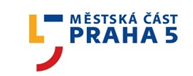 	Žádost o vydání voličského průkazuVolby do Senátu Parlamentu ČR konané dne 2. 10. 2020 – 3. 10. 2020kolo) a 9. 10. 2020 – 10. 10. 2020 (případné 2. kolo)Volební obvod 21 Podle § 6a odst. 2 zákona č. 247/1995 Sb., o volbách do Parlamentu České republiky a o změně a doplnění některých dalších zákonů, ve znění pozdějších předpisů žádám o vydání voličského průkazu pro volby do Senátu Parlamentu České republiky, konané ve dnech 2. - 3. 10. 2020 (1. kolo) a 9. - 10. 10. 2020 (2. kolo).Vydaný voličský průkaz:	převezmu osobně (ve dnech 17. 9. 2020 – 30. 9. 2020 (do 16:00), ověřeno dle OP číslo:	převezme osoba, která se prokáže plnou mocí s mým úředně ověřeným podpisem	žádám zaslat na adresu místa mého trvalého pobytu	žádám zaslat na jinou adresu: ……………………………………………………………………………………………………………									................................................................... 										vlastnoruční podpis žadatele(není-li žádost podána osobně,
 musí být podpis úředně ověřen)UPOZORNĚNÍ PRO VOLIČE: volič s trvalým pobytem na území ČR může na voličský průkaz volit do Senátu pouze ve stejném senátním volebním obvodu, na jehož území je přihlášen k trvalému pobytu.Vydaný voličský průkaz č. ............................................. pro 1. kolo voleb do SenátuVydaný voličský průkaz č. ............................................. pro 2. kolo voleb do Senátuvoličský průkaz převzal volič osobně:V Praze dne: …………………….				podpis žadatele: …………………..voličský průkaz převzala za žadatele jiná osoba na základě plné moci s ověřeným podpisem voliče:jméno a příjmení………………………………, nar. …………………; dne: ……………. podpis: ……………… byl zaslán žadateli poštou dne …………………….Jméno a příjmení voliče:Datum narození:Trvalý pobyt:Telefonní kontakt/E-mail: